Справкапо результатам мониторинга состояния здоровья воспитанниковМКДОУ №1 п.ПестякиВ соответствии с планом работы МКДОУ д/с №1 проводился мониторинг состояния здоровья воспитанников.Проверку проводили: Воспитатель -  Страдина Е.Н  Медицинская сестра - Коршунова С ГПроверяемый период: с января 2021г. по октябрь 2021г. Цель:  оценка состояния здоровья воспитанников, здоровьесберегающих условий, созданных для воспитанников в Учреждении, оказание эффективной помощи родителям в части укрепления здоровья детей.Основной задачей работы педагогического коллектива детского сада является задача создания условий для сохранения и укрепления здоровья детей. В ДОУ прилагаются большие усилия для организации оздоровительной работы: разработана система оздоровительной работы с учетом условий ДОУ и контингента детей, включающая медицинскую диагностику, закаливание, физкультурно-оздоровительную работу, рациональное питание, создание эмоционально-комфортной среды, способствующей формированию положительного, осознанного отношения к здоровому образу жизни.Наш детский сад посещает 49 детей. В результате медицинского осмотра, прошедшего в сентябре 2021г году, дети распределены по группам здоровья:I группа – 11 детей;II группа – 37 детей;IV группа – 1 ребенк.Анализ посещаемости по ДОУ за период с января по октябрь  2021 года показал следующее: Посещаемость по группамЧисло случаев заболевания по группамВсего пропущено по группам Всего зарегистрировано случает заболеванияСтрептодермия                   1Ринофарингит                     9Фарингит                            10Ринит                                   10ОРВИ                                   26Травма                                 1Ротовирусная инфекция    1Расстройство кишечника   1Вирусная инфекция            1Короновирус 19                  1За данный период появился один ребёнок с сердечно-сосудистым заболеванием.В ДОУ организована лечебно-профилактическая работа, в основе которой лежит контроль за состоянием здоровья детей. Она состоит из следующих мероприятий:1. Контроль за приемом вновь поступивших детей, их осмотр.2. Совместная, вместе с мед. сестрой и педагогами ДОУ, оценка периода адаптации, рекомендации родителям.3. Проведение плановых педиатрических осмотров детей, в период карантинов и после перенесенных заболеваний.4. Организация и проведение профилактических осмотров детей.5. Контроль за физическим развитием детей .6. Медицинский контроль за организацией физического воспитания и закаливания детей.7. Контроль за питанием детей ДОУ. Организация питания осуществляется согласно утвержденному десятидневному меню и соответствует требованиям СанПиНа. Средний уровень калорийности питания соответствует норме. 8. Контроль за соблюдением режима дня.9. Организация работы по профилактике туберкулеза (направление детей на консультацию к фтизиатру, учет справок из противотуберкулезного диспансера, работа с детьми из группы риска и диспансерными).Ведется учет индивидуальных особенностей здоровья детей.В соответствии с требованиями министерства здравоохранения систематически проводится медицинское обследование детей и сотрудников ДОУ. Регулярно проводятся консультации и профилактические прививки, согласно прививочного календаря. Такие процедуры проводятся только по письменному заявлению родителей(добровольное согласие) и после осмотра медицинского работникаПо состоянию за отчётный период значительное улучшение здоровья наблюдается у 25% детей, ухудшение состояния здоровья не наблюдается.Одной из главных задач, которая стоит перед воспитателями, является забота о сохранении и укреплении здоровья детей, формирование у них элементарных представлений о здоровом образе жизни, воспитание полезных привычек, в том числе привычки к здоровому питанию, потребности в двигательной активности.Оздоровление детей – целенаправленная, систематически запланированная работа всего нашего коллектива. Мы находимся в постоянном творческом поиске.В ДОУ проводится обширный комплекс оздоровительных мероприятий, который включает в себя следующие моменты:1. Соблюдение температурного режима, проветривание, согласно СанПиН.2. Облегченная одежда в детском саду (внутри учреждения)3. Утренняя гимнастика4. Гимнастика после сна5. Закаливающие процедуры (согласно возрасту детей)6. Правильная организация прогулок и их длительность (соблюдение сезонной одежды воспитанников, индивидуальная работа с родителями7. Занятия физкультурой на свежем воздухе.8. В период повышенной заболеваемости ОРВИ и ОРЗ – проводится вакцинация.(Она проводится для профилактики)9. Осуществляется витамино-профилактика.10. С детьми проводится звуковая, артикуляционная гимнастики; логоритмика .11. КварцеваниеВышеперечисленные оздоровительные мероприятия направлены на сохранение имеющегося потенциала здоровья и на своевременную коррекцию возникающих отклонений.Для этого разработали соответствующий режим дня. НОД проводится в игровой и нетрадиционной форме, в занятия включаются физкультминутки, элементы релаксации, дыхательные упражнения. Увеличен объем двигательной активности в течение дня. Педагоги формируют у ребенка представления о здоровье как одной из главных ценностей жизни.Организация предметно-развивающей среды в группах осуществляется с учетом возрастных особенностей. Расположение мебели, игрового и другого оборудования отвечает требованиям охраны жизни и здоровья детей, санитарно-гигиеническим нормам, физиологии детей, принципам функционального комфорта, позволяет детям свободно перемещаться. В группах созданы условия для самостоятельной активной деятельности детей, оборудованы спортивные уголки, наполняемость которых разнообразна и соответствует возрасту детей. Функционирует медицинский кабинет. 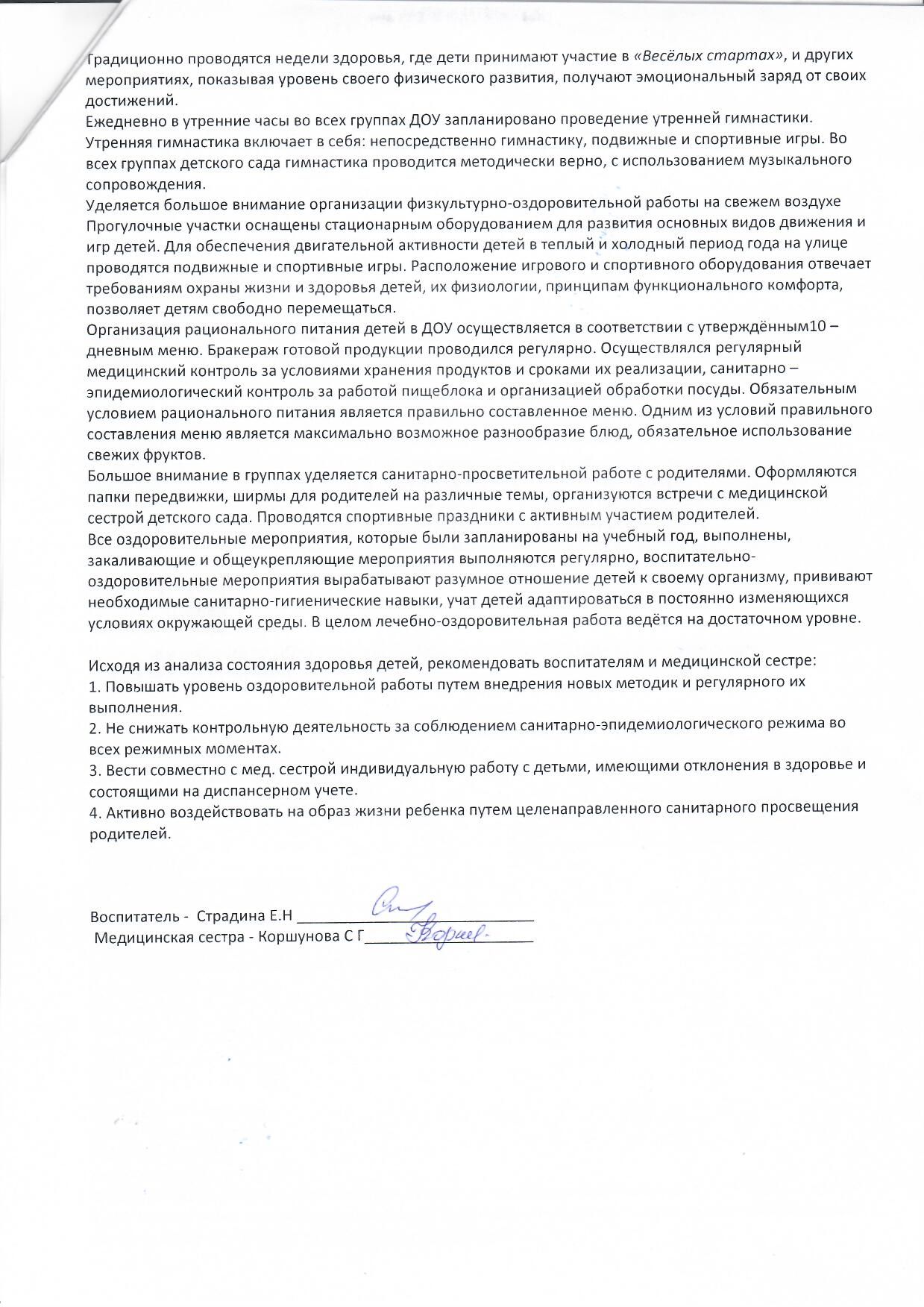 Ясли63%Садовые группы79%всегопо болезни на одного ребёнкаЯсли         1651.4Садовые группы         3390.8Ясли899Садовые группы1367